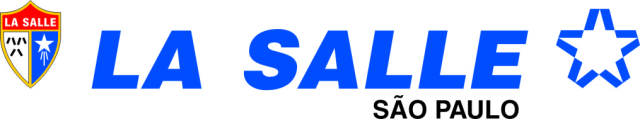 Cronograma de Avaliações – 2º trimestre4º B – Professora AlineInglês 17/06 ( segunda-feira)Conteúdos: Unidade 02 – páginas: 29 e 30. Unidade 03 – páginas: 32,33 e 39.Língua Portuguesa 18/06 (terça-feira)Conteúdos: Livro Unidades 04,05 e 06 + caderno. Livro: páginas: 77 até126. Primitivo e derivado. Simples e Composto. Pontuação em diálogo. Pronome pessoal do caso reto/ tratamento. Ortografia – s, depois n, l e r, ss e ç, s depois do ditongo. Textos: fábulas, anedotas/ paródias.Ciências 19/06 ( quarta-feira)Conteúdos: Livro – unidades 03 e 04 – páginas: 52 a 86 + caderno. Água e Solo.Matemática 20/06 ( quinta-feira)Conteúdos: Livro – páginas: 59 a 86 + páginas: 123 a 137 + caderno. Multiplicação. Dobro, Triplo, Quádruplo, Quíntuplo, Expressões Numéricas (+,- e x). Noções de Geometria. Situações – Problemas e Gráficos.Geografia 21/06 ( sexta-feira)Conteúdos: Livro – páginas: 56 a 83 – Unidade 02 + caderno. A cidade: paisagens e modos de vida. Gráficos. Organização das cidades. Fotos, Croqui e Planta.História 25/06 ( terça-feira)Conteúdos: Livro – páginas: 55 até 82 + caderno. Dois povos, Duas histórias, Índios – Portugueses, Especiarias, Capitanias Hereditárias e Ocupação do território brasileiro.Religião 26/06 ( quarta-feira)Conteúdos: Fazendo amigos. Cuidando das amizades. Colocando-se no lugar do outro. Filho Pródigo.
____________________________________________________________________________Arte/ Música 27/06 ( quinta-feira)Conteúdos: Pontos, Linhas curvas e retas, Beatriz Milhazes, Instrumentos característicos do Baião, Música Baião de Luiz Gonzaga, Biografia de Luiz Gonzaga.Observação: As atividades que foram realizadas em sala de aula, referentes aos conteúdos das disciplinas de Música/ Arte e Religião não serão enviadas para casa, pois os professores responsáveis darão as orientações necessárias aos alunos para que possam realizar as avaliações com sucesso. Sem mais,Coordenação Pedagógica